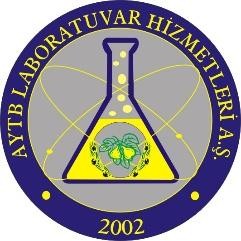 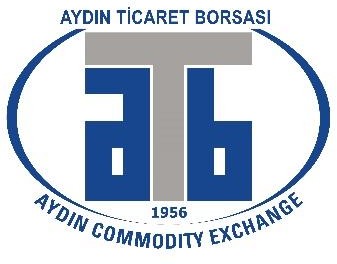 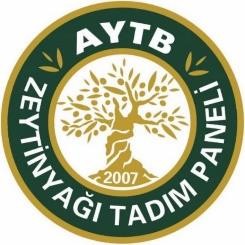                                 “AYDIN MEMECİK”                          NATUREL SIZMA ZEYTİNYAĞI                            KALİTE YARIŞMASI KATILIM FORMUKişisel Verilerin Korunması Kanunu kapsamında Aydın Ticaret Borsası web sitesinde bulunan Diğer Gerçek Kişi Aydınlatma Metnini okumuş olup, yukarıda belirttiğim kişisel verilerim ile yarışma süresince elde edilecek görüntü ve fotoğrafların Aydın Ticaret Borsası ve iştirakleri tarafından işlenmesi ve arşivlenmesini kabul ediyorum.Katılımcı Adı SoyadıFirma AdıKatılımcı Çiftçi İse:İlçe Tarım ve Orman Müdürlüğü ÇKS  No::AdresCep Telefonu – TelefonWeb SitenizE-postaYarışmaya Katılan MarkaParti No- Tahmini Tonaj MiktarıYağın Teslim Edildiği TarihZeytin Meyvelerinin Toplandığı Yer / TarihYarışmacı Niteliği: (Üretici-Yağhane-Tüccar-Dışsatımcı-Yurtiçi Pazarlama-Şişeleyici- Diğer-)Birden fazla nitelik belirtebilirsinizZeytin Meyvelerinin Sıkıldığı İşletme